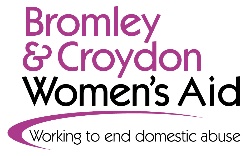 Bromley & Croydon Women’s AidIDVA Referral FormHow to complete this referral:By completing this referral form, you’re helping us to make contact with the client as safely and quickly as possible.  We’d appreciate it if you could include as much information as possible - this saves the client from being asked the same questions twice and helps us to understand more about their particular needs and circumstances.How to submit this referral:To submit your completed document, please email the completed referral form to idva@bcwa.org.uk If you have any queries, please contact 0208 313 9303.Consent and Support assessmentClient DetailsClient support needs/ vulnerabilities Previous requests for supportChildren Domestic ViolenceClient equalities monitoring Thanks for taking the time to complete this referral.  Referral Details                                                        Has the client’s consent been given for this referral?Yes   No   Has a SafeLives Dash risk assessment been completed?Yes   No   (If yes risk level):Do you believe client to be high risk?Yes   No   If Yes, has a referral been made to MARAC?Yes   No   Contact information Contact information First nameLast nameOther namesWhat do they like to be called?DOBAddresses Addresses Current addressDoes the perpetrator live at this address?Yes   No   Don’t Know Safe address to write to?Contact infoContact infoContact infoContact infoContact info                                                                           Details                                          Safe to contact?                                                                           Details                                          Safe to contact?                                                                           Details                                          Safe to contact?                                                                           Details                                          Safe to contact?                                                                           Details                                          Safe to contact?PhonePhoneEmail Email Safe time to contact client?Safe time to contact client?Accessibility requirements Accessibility requirements Accessibility requirements Accessibility requirements Accessibility requirements Does this client have any accessibility requirements (for example, hearing loop, braille documents)Yes  No Don’t Know Yes  No Don’t Know If yes, please provide details:If yes, please provide details:Does this client require an interpreter?Yes   No Don’t Know  Yes   No Don’t Know  If yes, please provide details:If yes, please provide details:Please tell us more about any support needs the client may have:Please tell us more about any support needs the client may have: Mental Health Physical Health  Substance misuse Offending  Additional details: (Please include details of any other professionals involved)Additional details: (Please include details of any other professionals involved)What is this client’s nationality?(If not  British National) What is their immigration status?(If not a British National) Do they have access to Public Funds?Yes           No         Don’t know  Before being accepted here, did you try unsuccessfully to access any other domestic abuse services?Yes           No         Don’t know  How many did you try to access?Is this an exact figure or an estimate?       Exact ☐          Estimate ☐       If the person being referred has children, please provide details below:Children’s detailsNameGenderDOB / ageIs (ex-)partner parent of child / unborn baby? (if not, state who parent is)Is (ex-)partner parent of child / unborn baby? (if not, state who parent is)Does (ex) partner have PR?Does (ex) partner have PR?SchoolM / FY / NY / NM / FY / NY / NM / FY / NY / NIs the client pregnant?  Y / N  Y / N  Y / NDue dateDue dateLiving arrangements and address (if different to client details above)CYPS involvement  Y / N  Y / N  Y / N  Y / N  Y / N  Y / N  Y / NDescribe involvement Flag significant concerns regarding childrenDate of last incident:Date of last incident:Details of last incident?Details of last incident?Are Police involved?Are Police involved? Yes    No  Don’t Know Yes    No  Don’t KnowPolice Officers contact details (if known)Police Officers contact details (if known)Does the Client live with the perpetrator?Does the Client live with the perpetrator? Yes    No  Don’t Know Yes    No  Don’t KnowDoes the Client still have contact with the perpetrator?Does the Client still have contact with the perpetrator?Does the Client still have contact with the perpetrator? Yes    No  Don’t KnowAre you aware of any risks posed to a worker making a lone visit? (specify below) Are you aware of any risks posed to a worker making a lone visit? (specify below) Are you aware of any risks posed to a worker making a lone visit? (specify below)  Yes    No  Don’t KnowPerpetrators NameDate of BirthRelationship to clientAddressSIGNIFICANT CONCERNS FLAG: (eg Staff Safety Issues/Serial Or Repeat Perpetrator/HBV/Suicide Or Self Harm Concerns/Known To MARAC) Please also How would this client describe their gender?Female Male In another way:_________________ Is their current gender the same to the sex they were assigned at birth?Yes No  Don’t know Do they consider themselves to have any kind of disability? (please tick any that apply)Physical Learning Mental Health Deaf/ hearing impaired Blind/ visually impaired Something else:_________________Don’t Know How would they describe their ethnicity?How would they describe their ethnicity?White British  White Irish White Gypsy or Irish Traveller Any other White background Asian British Asian Indian Asian Pakistani Asian Bangladeshi Any other Asian background Chinese  Arab White and Black Caribbean White and Black African White and Asian Any other mixed/ multiple background Black British Black African Black Caribbean Any other Black background Other (please specify):_________________________Don’t Know What is their sexual orientation?(tick one option)Heterosexual/ straight Gay woman/ Lesbian Gay man Bisexual Something else:_________________Don’t Know  Do they have a faith/ religion? Do they have a faith/ religion? No religion Bahai  Buddhist Christian Hindu Jewish Jain Muslim  Shinto  Sikh Zoroastrian  Other:______________________________Don’t Know What is their relationship status?(tick one option)Civil partnership Married Divorced  Separated Cohabiting but not married/ CP In a relationship (not cohabiting)  Widowed Single 